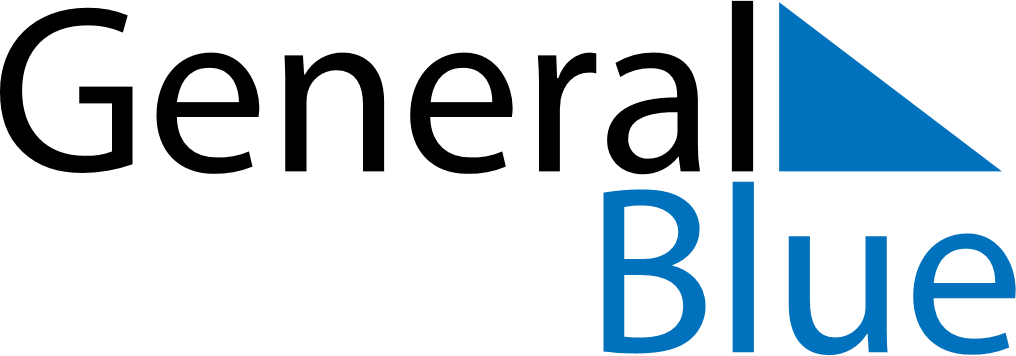 June 2019June 2019June 2019BruneiBruneiSundayMondayTuesdayWednesdayThursdayFridaySaturday12345678End of Ramadan (Eid al-Fitr)9101112131415161718192021222324252627282930